Vadovaudamasi Lietuvos Respublikos vietos savivaldos įstatymo 29 straipsnio 8 dalies 2 punktu ir Lietuvos Respublikos švietimo įstatymo 54 straipsnio 4 dalimi, p r i t a r i u  Pakruojo ,,Žemynos“ progimnazijos 2023–2025 metų strateginiam planui (pridedama). Šis įsakymas gali būti skundžiamas Lietuvos Respublikos administracinių bylų teisenos įstatymo nustatyta tvarka. Administracijos direktorė                                                                                        Ilona Gelažnikienė PATVIRTINTAPakruojo „Žemynos“ progimnazijos direktoriaus 2023 m.                  d.įsakymu Nr. V-PRITARTAPakruojo rajono savivaldybės administracijos direktoriaus 2023 m.                    d.įsakymu Nr.PRITARTAPakruojo „Žemynos“ progimnazijostarybos 2023 m. sausio 9 d.nutarimu Nr. 1PAKRUOJO „ŽEMYNOS“ PROGIMNAZIJOS 2023–2025 METŲSTRATEGINIS PLANASI SKYRIUSĮVADASPakruojo „Žemynos“ progimnazijos 2023–2025 metų strateginis planas (toliau – strateginis planas) parengtas vadovaujantis Lietuvos Respublikos Konstitucija, Valstybine švietimo 2013–2022 metų strategija, Lietuvos Respublikos švietimo įstatymu, Geros mokyklos koncepcija, Pakruojo rajono savivaldybės 2020–2022 metų strateginiu veiklos planu, Pakruojo „Žemynos“ progimnazijos (toliau gali būti vadinama ir mokykla) nuostatais, mokyklos veiklos įsivertinimo, stebėjimų duomenimis. Strateginį planą rengė darbo grupė, sudaryta direktoriaus įsakymu. Planas pristatytas mokyklos bendruomenei, mokyklos tarybai.  II SKYRIUSMOKYKLOS PRISTATYMASMokyklos oficialusis pavadinimas – Pakruojo „Žemynos“ progimnazija, trumpasis pavadinimas – „Žemynos“ progimnazija. Mokykla įregistruota Juridinių asmenų registre, kodas 190066563.Mokykla įsteigta 1982 m. rugsėjo 1 d. Mokyklos teisinė forma – biudžetinė įstaiga.Mokyklos priklausomybė – savivaldybės mokykla. Mokyklos savininkas – Pakruojo rajono savivaldybė.Mokyklos savininko teises ir pareigas įgyvendinanti institucija – Pakruojo rajono savivaldybės taryba. Mokyklos buveinė – P. Mašioto g. 45, LT- 83135, Pakruojis. Mokyklos grupė – bendrojo ugdymo mokykla.Mokyklos tipas – pagrindinė mokykla.Mokyklos pagrindinė paskirtis – bendrosios paskirties mokykla.Mokymo kalba – lietuvių.Mokymo formos – grupinio mokymosi, pavienio mokymosi, ugdymas namuose.Mokykla vykdo pradinio ugdymo, pagrindinio ugdymo programos pirmąją dalį, suaugusiųjų pradinio ugdymo ir pagrindinio ugdymo programos pirmąją dalį, individualizuotas pradinio ir pagrindinio ugdymo, neformaliojo švietimo programas. Mokykla išduoda mokymosi pasiekimus įteisinančius dokumentus: pradinio išsilavinimo, pradinio ugdymo pasiekimų pažymėjimus, pažymėjimus baigusiems pagrindinio ugdymo programos pirmąją dalį, mokymosi pasiekimų pažymėjimus.Mokykla yra viešasis juridinis asmuo, turintis antspaudą su Pakruojo rajono savivaldybės (toliau – savivaldybė) herbu ir mokyklos pavadinimu, atsiskaitomąją ir kitas sąskaitas Lietuvos Respublikos įregistruotuose bankuose, atributiką, savo veiklą grindžia Lietuvos Respublikos Konstitucija, Lietuvos Respublikos įstatymais, Lietuvos Respublikos Vyriausybės nutarimais, švietimo, mokslo ir sporto ministro įsakymais, kitais teisės aktais.III SKYRIUS2020–2022 METŲ STRATEGINIO PLANO ĮGYVENDINIMASMokyklos strateginis planas buvo parengtas 2020–2022 metams. Įgyvendinant strateginio plano programą, buvo keliami du tikslai: užtikrinti kokybišką ugdymo procesą ir  kokybišką ugdymo aplinką.Užtikrinant kokybišką ugdymo procesą, didelis dėmesys skirtas susitarimui dėl vienodo mokinių asmeninės pažangos plano ir stebėjimo būdų. Parengtas Mokinių individualios pažangos stebėjimo, fiksavimo ir vertinimo tvarkos aprašas, jo įgyvendinimo sėkmingumas aptartas Metodinėje taryboje. Metodinėse grupėse, mokytojų tarybos posėdžių metu aptariamos vertinimo ir įsivertinimo formos, dalijamasi  gerąja  patirtimi, atradimais, idėjomis.  Kiekvieno pusmečio pabaigoje Mokytojų taryboje analizuojamos statistinės mokymosi ir lankomumo rezultatų ataskaitos. 2020–2022 m. progimnazijos mokinių pažangumas padidėjo 4,63 proc. Mokykloje organizuojamas sistemingas mokymosi pagalbos teikimas, kurio tikslas – sudaryti sąlygas kiekvienam mokiniui mokytis pagal jo gebėjimus ir siekti individualios pažangos, nuolat stebėti mokinių mokymosi procesą, rezultatus ir laiku nustatyti mokiniams kylančius mokymosi sunkumus, priimti sprendimus, numatyti konkrečias priemones ir atlikti tų priemonių poveikio analizę. Mokyklos vaiko gerovės komisijoje vyksta visų mokinių, kurie I pusmetyje turi nepatenkinamų įvertinimų, asmeninės pažangos pokalbiai su mokiniu, jo  tėvais. Sudaromas individualus pagalbos teikimo modelis. Mokiniai planuoja ir analizuoja savo asmeninę pažangą. Visi mokiniai mokslo metų pradžioje išsikelia individualų ugdymosi tikslą, su klasės vadovu ir tėvais aptaria, kaip sekasi jo siekti, įsivertina individualią pažangą. Kiekvienų mokslo metų pradžioje vyksta pradinių klasių mokytojų, pagalbos mokiniui specialistų ir mokytojų dalykininkų susitikimai dėl kiekvieno penktoko mokymosi pasiekimų galimybių. I pusmečio pabaigoje vyksta pirmų klasių mokytojų ir pagalbos mokiniui specialistų susitikimas, kuriame aptariama kiekvieno mokinio pažanga, adaptacija. Mokinio pasiekimams gerinti vyksta kiekvieno dalyko konsultacijos. Mokiniams, kurie turi nepatenkinamus metinius įvertinimus, sudarius mokinio individualų pasiekimų gerinimo planą, jį aptarus su mokiniu ir jo tėvais, yra skiriamos to dalyko privalomos konsultacijos. Mokykloje didelis dėmesys skiriamas mokytojo profesiniam tobulėjimui. Besibaigiant mokslo metams visos metodinės grupės pristato savo metinę veiklą. Birželio ir rugsėjo mėnesiais vyksta mokytojų ir pagalbos mokiniui specialistų pokalbiai su kuruojančiu vadovu. Pokalbio metu rugsėjo mėnesį kiekvienas mokytojas išsikelia veiklos tobulinimo uždavinius, kurie turi būti susiję su mokyklos strateginiu planu, profesine plėtote bei tuo, kas gali būti naudinga organizacijos bendruomenei. Birželio mėnesį aptariama kiekvieno mokytojo sėkmė, įgyvendinant išsikeltus uždavinius, jo mokinių pasiekimai, kita profesinė veikla. Kiekvienas mokytojas kasmet veda  po 4 integruotas pamokas ir po 4 pamokas netradicinėse aplinkose, stebi po 4 kolegų pamokas. Kiekvienas mokytojas turi galimybę kelti savo profesinę kvalifikaciją, todėl visi išklausė mažiausiai po 8 valandas mokymų, paskaitų, seminarų, konferencijų. 2022 m. užregistruota 2188 val. pažymėjimų už dalyvavimą kvalifikaciniuose renginiuose. Mokykla įsijungė į respublikinį „Vaiko individualios pažangos asocijuotų mokyklų tinklą“. 4 mokytojai dalyvavo stažuotėse Tauragės „Šaltinio“ ir Šiaulių „Salduvės“ progimnazijose. 2022 m. spalio mėn. vyko stažuotė mūsų mokykloje, kurioje dalyvavo 6 mokytojai iš kitų respublikos mokyklų. Visi mokytojai dirba mokyklos veiklos tobulinimo grupėse: strateginio planavimo, veiklos planavimo, ugdymo planavimo, mokyklos įvaizdžio kūrimo, renginių organizavimo, veiklos kokybės įsivertinimo, mokyklos gimtadienio organizacinė grupės ir mokytojų komitetas. Mokytojų komitetas 40 metų gyvuojanti darbo grupė, kuri rūpinasi darbuotojų emocine gerove. Siekiant tobulinti mokytojų skaitmenines ir aplinkosaugines kompetencijas, mokykla įsitraukė į Erasmus+ projektus - „Empowering teachers for a more interactive, efficient and appealing digital learning experience“, „Green management In schools For Sustainability“. Siekiant ugdyti mokinių kūrybiškumo, socialinę, emocinę ir sveikos gyvensenos, komunikavimo, skaitmeninę, pažinimo, pilietiškumo, kultūrinę kompetencijas, kasmet vyksta mokinių praktinė–tiriamoji veikla. Veikla vyksta gegužės–birželio mėnesiais netradicinėse aplinkose, išvykose. 5–8 klasių mokiniai turi galimybę veiklą rinktis individualiai. Sudaromos mišrios mokinių grupės. Kiekvienais metais organizuojama 15 netradicinių ugdymo dienų. Ugdymo dienas organizuoja metodinės grupės, klasių auklėtojai. Kiekvienas mokytojas organizavo edukacines išvykas, dalinosi savo gerąja patirtimi su kitais mokyklos mokytojais. Edukacinės išvykos organizuojamos ir mokiniams, atskirose mokymosi srityse padariusiems didžiausią pažangą.  „Žemynos vakaras“ tapo tradiciniu renginiu. Jo metu visa mokyklos bendruomenė dalyvauja įvairiose edukacinėse veiklose. Vykdoma projektinė veikla 8-ose klasėse, ji išanalizuota ir aptarta su tėvais. 4-ose klasėse projektinė veikla nebuvo organizuota dėl lėšų stygiaus ir didelių mokytojų krūvių. Visi pradinių klasių mokiniai mokosi informatikos kaip atskiro mokomojo dalyko. Matematikos, lietuvių kalbos, pasaulio pažinimo pamokose naudojamos skaitmeninės pratybos, visoms klasėms sudarytos galimybės vesti pamokas pradinukų informatikos kabinete. Siekiant užtikrinti mokinių emocinį saugumą, 1–4 klasėse kas savaitę vyksta programos „Antras žingsnis“ užsiėmimai. Tai socialinių emocinių įgūdžių lavinimo ir smurto prevencijos programa, kuri padeda mažinti vaikų agresyvų elgesį, moko tinkamai reikšti jausmus ir spręsti konfliktus, suprasti savo elgesio pasekmes. 5–8 klasėse kas mėnesį vyksta prevencinės klasės valandėlės, kurios skirtos patyčių mažinimui. Temos parenkamos pagal kasmet atliekamą patyčių situacijos mokykloje tyrimą. 1–4 klasių mokiniai dalyvauja vaisių, pieno vartojimo skatinimo programose. Visi mokyklos antrokai kasmet dalyvauja projekte ,,Mokėk plaukti ir saugiai elgtis vandenyje“. Apie 90 proc. mokinių įgauna tvirtus plaukimo įgūdžius.Mokykloje vyksta daug gamtosauginių veiklų, projektų: ,,Žmogus – gamtos draugas“, „Mes rūšiuojam“, „Gamtininkas“, „Šiltnamio talpos įtaka augalų augimui šiltnamio sąlygomis“, Gamtosauginių mokyklų programoje. 2022 m. mokykla laimėjo vienuoliktą Žaliąją vėliavą. Šis sertifikatas suteikiamas sėkmingai gamtosauginėje srityje dirbančioms švietimo įstaigoms.  Mokykloje veikia 23 neformaliojo ugdymo užsiėmimai, kuriuos lanko 51 proc. mokinių. Užsiėmimai skirti sportinei, STEAM, IT, šokio, meno sritims. 2022 m. vasario 1 d. patvirtinta  mokinių tinkamo elgesio skatinimo tvarka. Beveik visi 5–8 klasių mokiniai aktyviai dalyvavo socialinėje pilietinėje ir kitose veiklose. Mokiniai dalyvavo rajono, respublikos olimpiadose, varžybose, konkursuose, meninėje veikloje. Mokinių pasiekimai viešinami https://zemynapm.lt/mokiniu-pasiekimai/. Mokyklos bendruomenė aktyviai dalyvavo tradiciniuose renginiuose, akcijose, talkose, išvykose. Visos šios veiklos aktyviai viešinamos mokyklos tinklapyje www.zemynapm.lt ir socialinėje erdvėje https://www.facebook.com/PakruojoZemyna. Įgyvendinant antrąjį 2020–2022 metų strateginį tikslą – užtikrinti kokybišką ugdymo aplinką – buvo numatyta atnaujinti ir papildyti ugdymo procesui reikalingos literatūros fondą, pagerinti galimybes naudoti IKT, pagal turimas lėšas pakeisti dalį senų baldų, kurti mokyklos aplinkas kartu su mokiniais, sudaryti sąlygas keisti mokymo (si) aplinkas, atnaujinti valgyklos patalpas, įdiegti savitarną valgykloje, pakeisti per žemus ir neestetiškus turėklus laiptinėse ir seną skambutį muzikiniu. Ugdymo procesui reikalingos literatūros per trejus metus buvo nupirkta už 1300 eurų. Atnaujinti arba pakeisti kompiuteriai, atnaujinti mokytojų kambario baldai. Mokinių darbai ne tik puošia mokyklos erdves, bet ir  yra naudojami kaip ugdymo priemonė. Įrengtos 3 edukacinės erdvės: „Inkilai“, „Vabzdžių viešbutis“, „Vaistažolės“. Pakeisti valgyklos vamzdynai, elektros instaliacija ir suremontuotos pagalbinės patalpos, liko suremontuoti tik plovyklą. Įprastas  skambutis pakeistas muzikiniu. Dėl lėšų stygiaus nesuprojektuoti mokyklos muziejaus baldai, nepakeisti laiptinių turėklai. Įdiegti savitarnos valgykloje nepavyko dėl Covid-19 pandemijos metu buvusių apribojimų. Siekiant sukurti saugią aplinką, mokykla dalyvavo Interreg projekte „Saugi aplinka mokiniams ir mokytojams – kokybiško ugdymo pagrindas“. Projekto metu vyko mokymai mokiniams ir mokytojams apie saugų elgesį virtualioje erdvėje, emocinį saugumą, suorganizuotos 2 stovyklos mokiniams, mokyklos teritorija aptverta tvora, įrengta mokyklos teritorijos stebėjimo sistema.2022 m. atliktas tyrimas „Mokyklos kultūra“. Jame 89 proc. mokytojų didžiuojasi savo mokykla ir 92 proc. patinka jų darbas šioje mokykloje. 94 proc. tėvų/globėjų yra patenkinti, kad jų vaikas mokosi būtent šioje mokykloje.IV SKYRIUSSITUACIJOS ANALIZĖ (TRUMPAS APRAŠYMAS IŠORINIŲ, VIDINIŲ VEIKSNIŲ IR  SSGG). APLINKOS (IŠORINIŲ VEIKSNIŲ) ANALIZĖPolitiniai-teisiniai veiksniai. Lietuvos švietimo politika orientuota į Vakarų šalių vertybes ir formuojama atsižvelgiant į ES švietimo gaires ir prioritetus. Mokykla savo veiklą grindžia Vaiko teisių konvencija, Lietuvos Respublikos Konstitucija, Valstybine švietimo strategija, Geros mokyklos koncepcija, Švietimo, mokslo ir sporto ministerijos dokumentais, Pakruojo rajono savivaldybės tarybos sprendimais, administracijos direktoriaus įsakymais, mokyklos nuostatais, kitais teisės aktais. Ekonominiai veiksniai. Pagrindiniai finansavimo šaltiniai – valstybės ir savivaldybės lėšos, todėl mokyklos veikla tiesiogiai priklauso nuo valstybės ir savivaldybės biudžetų surinkimo ir finansavimo iš jų. Socialiniai veiksniai. Viena iš aktualiausių problemų, su kuriomis susiduria mokykla, – gyventojų skaičiaus mažėjimas. Problema yra ir mokinių menki sveikos gyvensenos įgūdžiai, žalingų įpročių paplitimas. Tam būtinas išvystytas socialinės, pedagoginės bei psichologinės pagalbos tinklas. Išsilavinimas yra vertybė ne visose šeimose, todėl yra didelis poreikis dirbti ne tik su vaikais, bet ir su šeimomis. IŠTEKLIŲ (VIDINIŲ VEIKSNIŲ) ANALIZĖŽmonių ištekliai1 lentelė.  Duomenys apie mokiniusVisus trejus mokslo metus mokykloje mokinių, klasių komplektų skaičius didėjo. Šiek tiek jis padidėjo dėl Klovainių pagrindinės mokyklos uždarymo ir Rozalimo pagrindinės mokyklos reorganizavimo. 2022 m. į mokyklą atvyko mokytis 6 mokiniai iš Ukrainos.Džiugu, kad specialiųjų ugdymosi poreikių mokinių skaičius didėja labai nežymiai. Tačiau daugėja mokinių, turinčių didelių ir labai didelių ugdymosi poreikių. Mokinių tėvai pasitiki mokykla, pagalbos mokiniui specialistais, mokytojais, nes keli didelių ir labai didelių ugdymosi poreikių turintys mokiniai atvyko mokytis iš Šiaulių miesto (jie yra Pakruojo savivaldybės gyventojai). Nežymiai daugėja mokinių, kurie I užsienio kalbą renkasi prancūzų kalbą, bet besirenkančių šią kalbą kaip antrąją užsienio kalbą skaičius beveik nekinta. Mokinių tėvai teiraujasi apie galimybes mokytis vokiečių, ispanų kalbas.Paliktų kartoti kursą mokinių skaičius padidėjo, tačiau nežymiai didėja mokyklos pažangumas. Pagal 2022 m. atliktos mokyklos veiklos įsivertinimo ataskaitą mūsų mokyklos mokiniai supranta išsilavinimo ir mokymosi vertę ir turi tolesnių mokymosi siekių ir planų.Mokytojai, kiti specialistaiNuo 2022 metų rugsėjo 1 d. mokykloje  dirba 53 pedagoginiai darbuotojai, 36 iš jų mokytojai, 2 specialieji pedagogai, psichologas, 2 socialiniai pedagogai, 6 mokytojo padėjėjai, 2 bibliotekininkai, direktorius ir 2 direktoriaus pavaduotojai ugdymui. Mokykloje dirba 19 (53 %) mokytojai metodininkai, 11 (30 %) pedagogų turi vyresniojo mokytojo kvalifikacinę kategoriją, 6 (17 %) – mokytojo kvalifikacinę kategoriją, nėra nė vieno, kuris neturi kvalifikacinės kategorijos. 82 % mokytojų turi didesnį kaip 15 metų pedagoginio darbo stažą, 9 % pedagoginį darbą dirba 10–14  metų, 9 %  – iki 10 metų.2 lentelė. Duomenys apie mokytojus, kitus specialistusAplinkos personalas. 3 lentelėje pateikti duomenys apie kitus mokyklos darbuotojus.3 lentelė. Duomenys apie aplinkos personalo darbuotojus 19. Finansiniai ir materialieji ištekliai.                  Mokyklos veikla finansuojama iš valstybės ir savivaldybės biudžeto lėšų.19.1.Finansiniai ir materialieji ištekliaiSSGG (stiprybių, silpnybių, galimybių ir grėsmių) analizėV SKYRIUSVEIKLOS STRATEGIJA (VIZIJA, MISIJA, VERTYBĖS,PRIORITETAI, STRATEGINIAI TIKSLAI)Mokyklos misijaMokykla, kurios kultūros pagrindą sudaro tautinės tapatybės formavimas, pagarba skirtybėms, tarpusavio pagarba ir tolerancija, teikia ir užtikrina kokybišką mokymą (si), ugdo raštingą, dorą, aktyvų, siekiantį tikslo mokinį.Mokyklos vizijaAtvira kaitai, inovacijoms, moderni, saugi, vienijanti bendruomenę mokykla. Vertybės: ŽingeidumasEmpatijaMokymasisYpatingumasNaujovėsAtsakomybėPrioritetai: Įtraukusis ugdymas; Mokinių asmeninės pažangos stebėjimo sistemos tobulinimas.Mokyklos strateginis tikslas. Sukurti integralias, optimalias ir kokybiškas ugdymo (si) sąlygas kiekvienam vaikui.VI SKYRIUSSTRATEGINIŲ TIKSLŲ ĮGYVENDINIMO PRIEMONIŲ PLANASStrateginis tikslas. Sukurti integralias, optimalias ir kokybiškas ugdymo (si) sąlygas kiekvienam vaikui.Paaiškinimai: ML – mokymo lėšos, APL. – savivaldybės biudžeto lėšos, SPEC. – lėšos, gautos už mokyklos teikiamas mokamas paslaugas, PARAMA – lėšos, gautos iš rėmėjų, 1,2%  pajamų mokesčio paramos lėšos, PR. – projektų lėšos, TŪM- Tūkstantmečio mokyklos projektas.VII SKYRIUSPLANO ĮGYVENDINIMO PRIEŽIŪRAStrateginio mokyklos plano įgyvendinimo priežiūra atliekama viso proceso metu (plane numatyti koordinatoriai).Strateginis planas paskelbtas mokyklos interneto svetainėje, todėl bendruomenė turi galimybę susipažinti, stebėti ir vertinti, kaip įgyvendinami strateginiai tikslai. Strateginio plano rengimo grupė, sudaryta Pakruojo „Žemynos” progimnazijos   direktoriaus 2022 m. rugsėjo 5 d. įsakymu Nr. V-91 „Dėl    mokyklos  veiklos grupių sudarymo ir jų sudėties patvirtinimo 2022-2023 mokslo metais“, stebi ir vertina, ar mokykla įgyvendina strateginį planą, ar jis vykdomas, ar priemonės yra efektyvios, atitinkamai patikslinami metiniai mokyklos veiklos ir atskirų grupių veiklos planai._______________________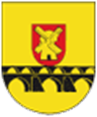 PAKRUOJO RAJONO SAVIVALDYBĖSADMINISTRACIJOS DIREKTORIUSĮSAKYMASDĖL PRITARIMO PAKRUOJO ,,ŽEMYNOS“ PROGIMNAZIJOS 2023–2025 METŲ STRATEGINIAM PLANUI2023 m.                          d. Nr. AV-PakruojisMokslo metaiMokinių skaičiusMokinių skaičiusMokinių skaičiusIš jų mergaičių skaičiusIš jų mergaičių skaičiusIš jų mergaičių skaičiusKomplektų skaičiusKomplektų skaičiusKomplektų skaičiusSpecialiųjų ugdymosi poreikių mokinių skaičiusI užsienio kalbaI užsienio kalbaII užsienio kalbaII užsienio kalbaII užsienio kalbaDorinis ugdymasDorinis ugdymasPažangumasPalikti kartoti kursąMokslo metaiIš viso1–4 kl.5–8 kl.Iš viso1–4 kl.5–8 kl.Iš viso1–4 kl.5–8 kl.Specialiųjų ugdymosi poreikių mokinių skaičiusAnglų kalbaPrancūzų kalbaRusų kalbaPrancūzų kalbaAnglų kalbaKatalikų tikybaEtikaPažangumasPalikti kartoti kursą2020–20214752422332471331142112957394116313027020590,15%02021–202250726124625412912522121059405416611133117694,78%32022–2023518264254264138126241311614554182181376142-Mokytojai2020–20212021–20222022–2023Dirba pagal specialybę393836Dirba ne pagal specialybę000KvalifikacijaKvalifikacijaKvalifikacijaKvalifikacijaneturi000mokytojo656vyresniojo mokytojo111111mokytojo metodininko212119mokytojo eksperto110Darbo stažasDarbo stažasDarbo stažasDarbo stažasiki 10 m.22310–14 m.34315 m. ir daugiau333230AmžiusAmžiusAmžiusAmžiusiki 24 m.00025–29 m.00130–34 m.01135–39 m.42340–44 m.43545–49 m.36650–54 m.12131155–59 m.45360–64 m.1286>65 m.000vidutinis amžius545250Pagalbos specialistaiPagalbos specialistaiPagalbos specialistaiPagalbos specialistaiSpecialusis pedagogas222Socialinis pedagogas222Psichologas0,250,250,25Logopedas111 Darbuotojų pareigybės2020 m.2021 m.2022 m.laborantas111pavaduotojas ūkiui111sekretorius 111pagalbinis virtuvės darbininkas222virėjas444rūbininkas333darbininkas333kiemsargis111sargas33-vairuotojas222kompiuterių sistemos specialistas111valytojas121011pailgintos mokymosi dienos grupės auklėtojas222Išsimokslinimas Išsimokslinimas Išsimokslinimas aukštasis444aukštesnysis 777vidurinis242221nebaigtas vidurinis11-Darbo stažas įstaigojeDarbo stažas įstaigojeDarbo stažas įstaigojeiki 4 m.4654–10 m.64310–15 m.106815 m. ir daugiau161816Atvyko 122Išvyko 1442019 m.2020 m.2021 m.Pastabos Darbo užmokestis852,41014,21128,1Socialinis draudimas18,215,118,2Prekių ir paslaugų naudojimas77,883,893,5Šildymas33,918,536,7Elektros energija14,78,38,2Ryšių paslaugos0,80,71,1Transporto išlaikymas5,02,57,3Spaudiniai5,38,08,4Kitos prekės8,36,04,1Komandiruotės0,00,30,0Vandentiekis ir kanalizacija4,43,03,6Ilgalaikio turto remontas0,000,000,00Kvalifikacijos kėlimas2,51,63,4Kitos paslaugos2,92,63,1Socialinės išmokos (pavėžėjimas)9,05,77,0Darbdavio socialinė parama1,47,262,1Materialiojo ir nematerialiojo turto įsigijimas2,00,00      8,3Iš viso960,81177,51393,1StiprybėsSilpnybėsAukšta mokytojų kvalifikacija, mokytojainuolat gilina savo kompetencijas.Finansinės mokytojų sąnaudos mokymo medžiagai parengti.Mokykloje sudarytos geros sąlygos mokinių saviraiškai.Nerekonstruoto vidinio mokyklos kiemelio panaudojimas mokymo (si) ir poilsio tikslams.Sukurta saugi, jauki, estetiška, moderni, palanki mokymui ir mokymuisi aplinka.Kuriamos šiuolaikinės edukacinės erdvės.Dalyvavimas tarptautiniuose, šalies, rajono ir mokyklos projektuose.Mokyklos tradicijos ir renginiai.Praktinė–tiriamoji veikla.Mokymasis virtualioje aplinkoje pradinėse klasėse.Ugdymo planai ir tvarkaraščiai.Visi mokytojai ir pagalbos mokiniui specialistai dirba mokyklos darbo grupėse.Mokytojai dalyvauja stažuotėse.Specialiųjų ugdymosi poreikių turinčių vaikų integracija ir ugdymas.GalimybėsGrėsmėsUgdymo priemonių atnaujinimas (IKT bazės atnaujinimas).Didėjantis tėvų noras daryti įtaką ugdymo procesui.Bendri renginiai su tėvais.Dalis mokinių nesilaiko mokinių elgesio taisyklių.Mokinių savivaldos aktyvinimas.Nepakankama dalies tėvų atsakomybė už vaikų mokymąsi  ir elgesį. Mokyklos istorijos puoselėjimas, mokyklos įvaizdžio formavimas.Nepakankamas pagalbos mokiniui specialistų finansavimas.Bendradarbiavimas su socialiniais partneriais.Kai kurių dalykų mokytojų stoka.Visi mokiniai turi ne tik galimybę, bet ir pareigą dėvėti mokyklos uniformą.Progimnazija gali užtikrinti imigrantų vaikų mokymąsi.Visuose aukštuose įrengtos poilsio zonos mokiniams. Mokinių pasiekimai NMPP.Mokinių individualios pažangos stebėjimas irįsivertinimas.UždaviniaiPriemonėsRodikliai Rodikliai Rodikliai Rodikliai Rodikliai AtsakingasLėšos (šaltiniai)Laukiami rezultataiUždaviniaiPriemonės20232024202420252025AtsakingasLėšos (šaltiniai)Laukiami rezultatai1. Tobulinti ugdymo organizavimą.Kompetencijų ugdymas per projektinę veiklą.8 klasių mokiniai atlieka projektinius darbus. Analizuojama ir vertinama jų organizavimo, atlikimo kokybė, teikiami siūlymai tobulinimui.8 klasių mokiniai atlieka projektinius darbus. Analizuojama ir vertinama jų organizavimo, atlikimo kokybė, teikiami siūlymai tobulinimui.8 klasių mokiniai atlieka projektinius darbus. Analizuojama ir vertinama jų organizavimo, atlikimo kokybė, teikiami siūlymai tobulinimui.Parengiamas 8 klasės mokinių projektinių darbų tvarkos aprašas.Parengiamas 8 klasės mokinių projektinių darbų tvarkos aprašas.Ugdymo planavimo darbo grupėML8 klasėse mokiniai turi galimybę tobulinti pasirinktą kompetenciją.2. Mokytis „be sienų“.Erdvių mokinių ugdymui (si) plėtojimas. Kiekviena metodinė grupė suorganizuoja ir veda 1–2 ugdymo dienas netradicinėje aplinkoje.Kiekviena metodinė grupė suorganizuoja ir veda 1–2 ugdymo dienas netradicinėje aplinkoje.Kiekviena metodinė grupė suorganizuoja ir veda 1–2 ugdymo dienas netradicinėje aplinkoje.Kiekviena metodinė grupė suorganizuoja ir veda 1–2 ugdymo dienas netradicinėje aplinkoje.Kiekviena metodinė grupė suorganizuoja ir veda 1–2 ugdymo dienas netradicinėje aplinkoje.Administracija, metodinės grupėsMLĮvairios mokyklos ir miesto aplinkos naudojamos kaip mokymosi vietos ir šaltiniai. 3. Tobulinti mokyklos savivaldos veiklą.Mokinių savivaldos aktyvinimas.1–2 kartus per mėnesį organizuojami seniūnų tarybos susitikimai (išvykos, paskaitos, diskusijos, pasitarimai, akcijos).1–2 kartus per mėnesį organizuojami seniūnų tarybos susitikimai (išvykos, paskaitos, diskusijos, pasitarimai, akcijos).1–2 kartus per mėnesį organizuojami seniūnų tarybos susitikimai (išvykos, paskaitos, diskusijos, pasitarimai, akcijos).Pati mokinių taryba organizuoja susitikimus, veiklas ne rečiau kaip kartą per mėnesį.Pati mokinių taryba organizuoja susitikimus, veiklas ne rečiau kaip kartą per mėnesį.Socialinės pedagogėsMLMokinių savivalda veikia aktyviai ir organizuotai. 3. Tobulinti mokyklos savivaldos veiklą.Mokinių savivaldos aktyvinimas.Įrengiama edukacinė erdvė seniūnų tarybai.Atnaujinami seniūnų tarybos nuostatai.Seniūnų tarybos atstovas deleguojamas į mokyklos tarybą.Pati mokinių taryba organizuoja susitikimus, veiklas ne rečiau kaip kartą per mėnesį.Pati mokinių taryba organizuoja susitikimus, veiklas ne rečiau kaip kartą per mėnesį.Socialinės pedagogėsMLMokinių savivalda veikia aktyviai ir organizuotai. 4. Mokytis ir veikti komandomis.Darbo grupių veiklos efektyvinimas.Kiekviena darbo grupė parengia veiklos planą mokslo metams.Kiekviena darbo grupė analizuoja ir planuoja kitų metų veiklą.Kiekviena darbo grupė analizuoja ir planuoja kitų metų veiklą.Sukurta ir patvirtinta darbo grupių veiklos planavimo ir analizavimo  tvarka.Sukurta ir patvirtinta darbo grupių veiklos planavimo ir analizavimo  tvarka.AdministracijaDarbo grupių veikla vyksta planuotai, įvykusi veikla analizuojama ir tobulinama.5. Stiprinti mokytojų pasirengimą ir kompetencijas planuojant ir įgyvendinant atnaujintą ugdymo turinį.Vadovų, mokytojų, švietimo pagalbos specialistų kvalifikacijos tobulinimas UTA aktualijomis.Dalyvaujama  mokymuose apie UTA.Dalyvaujama  mokymuose apie UTA.Dalyvaujama  mokymuose apie UTA.Dalyvaujama  mokymuose apie UTA.Dalyvaujama  mokymuose apie UTA.AdministracijaMLKiekvienas vadovas, mokytojas ir švietimo pagalbos specialistas dalyvaus bent dviejuose mokymuose.  5. Stiprinti mokytojų pasirengimą ir kompetencijas planuojant ir įgyvendinant atnaujintą ugdymo turinį.Vadovų, mokytojų, švietimo pagalbos specialistų kvalifikacijos tobulinimas UTA aktualijomis.9 skirtingų dalykų mokytojai dalyvauja projekte „Skaitmeninio ugdymo turinio kūrimas ir diegimas“,  9 skirtingų dalykų mokytojai dalyvauja projekte „Skaitmeninio ugdymo turinio kūrimas ir diegimas“,  9 skirtingų dalykų mokytojai dalyvauja projekte „Skaitmeninio ugdymo turinio kūrimas ir diegimas“,  Administracija9 mokytojai įgytomis žiniomis ir kompetencijomis pasidalins su mokyklos ir rajono mokytojais.5. Stiprinti mokytojų pasirengimą ir kompetencijas planuojant ir įgyvendinant atnaujintą ugdymo turinį.Dokumentų pagal UTA kūrimas, koregavimas.Pamokos stebėjimo protokolo korekcijos.Ilgalaikių planų pavyzdžio kūrimas ir pasirengimas pagal juos dirbti.Vertinimo aprašų ir kt. dokumentų koregavimas.Atviros pamokos pagal atnaujintas BP. Jų analizė pagal atnaujintą pamokos stebėsenos protokolą.Kiekvienas mokytojas stebės bent 4 kolegų pamokas kasmet.Atviros pamokos pagal atnaujintas BP. Jų analizė pagal atnaujintą pamokos stebėsenos protokolą.Kiekvienas mokytojas stebės bent 4 kolegų pamokas kasmet.Atviros pamokos pagal atnaujintas BP. Jų analizė pagal atnaujintą pamokos stebėsenos protokolą.Kiekvienas mokytojas stebės bent 4 kolegų pamokas kasmet.Atviros pamokos pagal atnaujintas BP. Jų analizė pagal atnaujintą pamokos stebėsenos protokolą.Kiekvienas mokytojas stebės bent 4 kolegų pamokas kasmet.Parengtos naujos dokumentų formos.Tobulės pamokų stebėsena, rekomendacijos skatins mokytojų saviugdą.Stiprės gerosios patirties sklaida, bendradarbiavimas ,,Kolega kolegai“, ,,Mokykla mokyklai“ ir kt. 6. Didinti ir plėtoti vadovų, mokytojų ir pagalbos mokiniui specialistų kompetencijas.Tikslingas vadovų, mokytojų ir pagalbos mokiniui specialistų dalyvavimas kvalifikacijos tobulinimo renginiuose, siekiant asmeninio meistriškumo (įtraukiojo ugdymo, šiuolaikinių technologijų taikymo,       užsieniečių vaikų mokymo).Dalyvaujama pažangos programos „Tūkstantmečio mokyklos“ mokymuose.Dalyvaujama Vaiko individualios pažangos asocijuotų mokyklų tinklo (VIP tinklas) stažuotėse.Dalyvaujama pažangos programos „Tūkstantmečio mokyklos“ mokymuose.Dalyvaujama Vaiko individualios pažangos asocijuotų mokyklų tinklo (VIP tinklas) stažuotėse.Dalyvaujama pažangos programos „Tūkstantmečio mokyklos“ mokymuose.Dalyvaujama Vaiko individualios pažangos asocijuotų mokyklų tinklo (VIP tinklas) stažuotėse.Dalyvaujama pažangos programos „Tūkstantmečio mokyklos“ mokymuose.Dalyvaujama Vaiko individualios pažangos asocijuotų mokyklų tinklo (VIP tinklas) stažuotėse.Dalyvaujama pažangos programos „Tūkstantmečio mokyklos“ mokymuose.Dalyvaujama Vaiko individualios pažangos asocijuotų mokyklų tinklo (VIP tinklas) stažuotėse.AdministracijaTŪMMLStiprės mokyklos vadovų ir mokytojų asmeninis pasitikėjimas bei įsitraukimas į mokyklos gyvenimą, mokyklos mikroklimato kūrimą, bendruomenės telkimą ir įgalinimą veikti kartu dėl kiekvieno mokinio sėkmės.  Mokyklos vadovai, mokytojai ir pagalbos mokiniui specialistai dalyvaus bent vienuose mokymuose.7. Užtikrinti tikslingą, lankstų, partnerišką ir „įvairų įvairiems“ ugdymą (si).„Apvalaus stalo“ susitikimai.  1–2 kartus per metus organizuojami ir vykdomi dalykų mokytojų, pagalbos mokiniui specialistų „apvalaus stalo“ susitikimai dėl didelių ir labai didelių specialiųjų ugdymosi poreikių mokinių bei užsieniečių ugdymo, kt. atvejų.1–2 kartus per metus organizuojami ir vykdomi dalykų mokytojų, pagalbos mokiniui specialistų „apvalaus stalo“ susitikimai dėl didelių ir labai didelių specialiųjų ugdymosi poreikių mokinių bei užsieniečių ugdymo, kt. atvejų.1–2 kartus per metus organizuojami ir vykdomi dalykų mokytojų, pagalbos mokiniui specialistų „apvalaus stalo“ susitikimai dėl didelių ir labai didelių specialiųjų ugdymosi poreikių mokinių bei užsieniečių ugdymo, kt. atvejų.1–2 kartus per metus organizuojami ir vykdomi dalykų mokytojų, pagalbos mokiniui specialistų „apvalaus stalo“ susitikimai dėl didelių ir labai didelių specialiųjų ugdymosi poreikių mokinių bei užsieniečių ugdymo, kt. atvejų.1–2 kartus per metus organizuojami ir vykdomi dalykų mokytojų, pagalbos mokiniui specialistų „apvalaus stalo“ susitikimai dėl didelių ir labai didelių specialiųjų ugdymosi poreikių mokinių bei užsieniečių ugdymo, kt. atvejų.Pagalbos mokiniui metodinė grupėKlasėje dirbantys mokytojai ir pagalbos mokiniui specialistai dalinasi gerąja patirtimi, susitaria dėl pagalbos būdų, priemonių.8. Skatinti kiekvieno mokinio asmenybinę ūgtį.NMPP rezultatų aptarimas.Kasmet organizuojami ir vykdomi 4 klasių mokinių asmeninės pažangos aptarimai, kuriuose dalyvauja  mokinys, mokytojas, tėvai, administracija.Kasmet organizuojami ir vykdomi 8 klasių mokinių asmeninės pažangos aptarimai, kuriuose dalyvauja mokinys, mokytojas, tėvai.Kasmet gegužės mėnesį rengiamos matematikos dienos tobulinti silpnąją NMPP sritį.Kasmet po NMPP rezultatų pateikimo rengiamos konsultacijos mokiniams.Kasmet organizuojami ir vykdomi 4 klasių mokinių asmeninės pažangos aptarimai, kuriuose dalyvauja  mokinys, mokytojas, tėvai, administracija.Kasmet organizuojami ir vykdomi 8 klasių mokinių asmeninės pažangos aptarimai, kuriuose dalyvauja mokinys, mokytojas, tėvai.Kasmet gegužės mėnesį rengiamos matematikos dienos tobulinti silpnąją NMPP sritį.Kasmet po NMPP rezultatų pateikimo rengiamos konsultacijos mokiniams.Kasmet organizuojami ir vykdomi 4 klasių mokinių asmeninės pažangos aptarimai, kuriuose dalyvauja  mokinys, mokytojas, tėvai, administracija.Kasmet organizuojami ir vykdomi 8 klasių mokinių asmeninės pažangos aptarimai, kuriuose dalyvauja mokinys, mokytojas, tėvai.Kasmet gegužės mėnesį rengiamos matematikos dienos tobulinti silpnąją NMPP sritį.Kasmet po NMPP rezultatų pateikimo rengiamos konsultacijos mokiniams.Kasmet organizuojami ir vykdomi 4 klasių mokinių asmeninės pažangos aptarimai, kuriuose dalyvauja  mokinys, mokytojas, tėvai, administracija.Kasmet organizuojami ir vykdomi 8 klasių mokinių asmeninės pažangos aptarimai, kuriuose dalyvauja mokinys, mokytojas, tėvai.Kasmet gegužės mėnesį rengiamos matematikos dienos tobulinti silpnąją NMPP sritį.Kasmet po NMPP rezultatų pateikimo rengiamos konsultacijos mokiniams.Kasmet organizuojami ir vykdomi 4 klasių mokinių asmeninės pažangos aptarimai, kuriuose dalyvauja  mokinys, mokytojas, tėvai, administracija.Kasmet organizuojami ir vykdomi 8 klasių mokinių asmeninės pažangos aptarimai, kuriuose dalyvauja mokinys, mokytojas, tėvai.Kasmet gegužės mėnesį rengiamos matematikos dienos tobulinti silpnąją NMPP sritį.Kasmet po NMPP rezultatų pateikimo rengiamos konsultacijos mokiniams.Administracija Dėl susitartų pagalbos mokiniui būdų teikimo gerės mokinių mokymosi rezultatai. 8. Skatinti kiekvieno mokinio asmenybinę ūgtį.Pilietiškumo ugdymo veiklų organizavimas.Kiekviena klasė per metus pasinaudoja Kultūros paso pasirinkta programa, skirta pilietiškumui.Mokykloje organizuojamas projektas „Atrask Lietuvą“.Kiekvienas mokinys apsilanko Prezidentūroje /  Valstybės pažinimo centre / Signatarų namuose.Kiekviena klasė per metus pasinaudoja Kultūros paso pasirinkta programa, skirta pilietiškumui.Mokykloje organizuojamas projektas „Atrask Lietuvą“.Kiekvienas mokinys apsilanko Prezidentūroje /  Valstybės pažinimo centre / Signatarų namuose.Kiekviena klasė per metus pasinaudoja Kultūros paso pasirinkta programa, skirta pilietiškumui.Mokykloje organizuojamas projektas „Atrask Lietuvą“.Kiekvienas mokinys apsilanko Prezidentūroje /  Valstybės pažinimo centre / Signatarų namuose.Kiekviena klasė per metus pasinaudoja Kultūros paso pasirinkta programa, skirta pilietiškumui.Mokykloje organizuojamas projektas „Atrask Lietuvą“.Kiekvienas mokinys apsilanko Prezidentūroje /  Valstybės pažinimo centre / Signatarų namuose.Kiekviena klasė per metus pasinaudoja Kultūros paso pasirinkta programa, skirta pilietiškumui.Mokykloje organizuojamas projektas „Atrask Lietuvą“.Kiekvienas mokinys apsilanko Prezidentūroje /  Valstybės pažinimo centre / Signatarų namuose.Klasių auklėtojai,dorinio, socialinių mokslų, lietuvių kalbos ir literatūros mokytojų metodinė grupėPilietiškumą ugdančių renginių mokykloje ir už mokyklos ribų įvairovė. Stiprės mokyklos bendruomenės narių pilietiškumo kompetencija.8. Skatinti kiekvieno mokinio asmenybinę ūgtį.Mokinių asmeninės pasiekimų pažangos stebėjimas.Dalykų mokytojai metodinėse grupėse aptaria ir tobulina mokinio asmeninės pažangos stebėjimo formas.Dalykų mokytojai metodinėse grupėse aptaria ir tobulina mokinio asmeninės pažangos stebėjimo formas.Asmeninės pažangos stebėjimas aptariamas su mokiniais.Asmeninės pažangos stebėjimas aptariamas su mokiniais.Atnaujinamas ir patvirtinamas mokinio pažangos stebėjimo aprašas.Metodinė tarybaMokiniai stebi, kartu su mokytoju ir tėvais  analizuoja savo asmeninę pažangą. Mokyklos pažangumas kasmet didėja 1 proc.9. Atnaujinti ir papildyti ugdymo (si) procesui reikalingos literatūros fondą.Reikiamos  literatūros įsigijimas.Organizuojama „Kalėdinė akcija“.Įsigyjamas knygų komplektas 2 klasei.Nuperkama grožinės literatūros  paaugliams. Organizuojama „Kalėdinė akcija“.Įsigyjamas knygų komplektas 2 klasei.Nuperkama grožinės literatūros  paaugliams. Organizuojama „Kalėdinė akcija“.Įsigyjamas knygų komplektas  3 klasei.Nuperkama grožinės literatūros  5, 7 klasėms.Organizuojama „Kalėdinė akcija“.Įsigyjamas knygų komplektas  3 klasei.Nuperkama grožinės literatūros  5, 7 klasėms.Organizuojama „Kalėdinė akcija“ Įsigyjamas knygų komplektas 4 klasei.Nuperkama grožinės literatūros  6, 8 kl.Bibliotekininkai1200 EUR (ML)Didės galimybės mokiniams pasirinkti literatūrą ir skaityti. 10. Pagerinti galimybes naudoti IKT.Interaktyvių mokymo įrenginių įsigijimas.Įsigyjama reikalingų priemonių 1–4 klasėms.Įsigyjama reikalingų priemonių 1–4 klasėms.Įsigytos priemonės naudojamos ne mažiau kaip 5 kartus per metus.Įsigytos priemonės naudojamos ne mažiau kaip 5 kartus per metus.Organizuojamas IKT naudojimo gerosios patirties sklaidos renginys rajono / respublikos pradinių klasių mokytojams.TŪMKiekvienas pradinių klasių mokytojas turi galimybę naudoti įvairias IKT priemones formaliajame ir neformaliajame ugdyme.11. Sudaryti sąlygas keisti mokymo (si) aplinkas.11. Sudaryti sąlygas keisti mokymo (si) aplinkas.Naujų mokymo (si) aplinkų įrengimas.Įkuriama lauko klasė emociniam stiprinimui.Įrengiamos lauko kino teatro erdvės.Įrengiamas sensorinis kambarys.Įsigyjami amfiteatrinei erdvei reikalingi  baldai.Įsigyjama gamtos mokslų ir STEAMuko laboratorijoms   reikalingų priemonių ir baldų.Įkuriama lauko klasė emociniam stiprinimui.Įrengiamos lauko kino teatro erdvės.Įrengiamas sensorinis kambarys.Įsigyjami amfiteatrinei erdvei reikalingi  baldai.Įsigyjama gamtos mokslų ir STEAMuko laboratorijoms   reikalingų priemonių ir baldų.Įkuriama lauko klasė emociniam stiprinimui.Įrengiamos lauko kino teatro erdvės.Įrengiamas sensorinis kambarys.Įsigyjami amfiteatrinei erdvei reikalingi  baldai.Įsigyjama gamtos mokslų ir STEAMuko laboratorijoms   reikalingų priemonių ir baldų.Įkuriama lauko klasė emociniam stiprinimui.Įrengiamos lauko kino teatro erdvės.Įrengiamas sensorinis kambarys.Įsigyjami amfiteatrinei erdvei reikalingi  baldai.Įsigyjama gamtos mokslų ir STEAMuko laboratorijoms   reikalingų priemonių ir baldų.Įrengta lauko klasė.AdministracijaMLTŪMĮrengtos edukacinės aplinkos skatins visuminį tikrovės pažinimą, praktinį kompetencijų lavinimą, drąsą sprendžiant įvairius iššūkius.  11. Sudaryti sąlygas keisti mokymo (si) aplinkas.11. Sudaryti sąlygas keisti mokymo (si) aplinkas.Naujų mokymo (si) aplinkų įrengimas.Suprojektuoti mokyklos muziejaus baldai.Suprojektuoti mokyklos muziejaus baldai.Įsigyti muziejaus baldai. AdministracijaMLSudarytos galimybės patogiai  apžiūrėti mokyklos muziejaus eksponatus ir vesti pamokas bei renginius.12. Didinti saugumą mokyklos erdvėse.Laiptinių turėklų pakeitimas estetiškais ir  atitinkančiais saugumo  reikalavimus.Pakeisti laiptų turėklai (nuo pagrindinio įėjimo į I aukšto fojė).Pakeisti laiptų turėklai (nuo pagrindinio įėjimo į I aukšto fojė).Pakeisti vienos iš trijų laiptinių turėklai.Direktorius, direktoriaus pavaduotojas ūkiui.4500 EUR. (spec.parama)Dalis turėklų yra estetiški ir atitinka saugumo reikalavimus. 